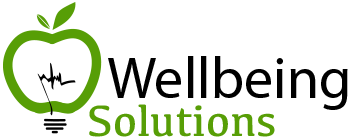 ENFERMERO/A DEL TRABAJOWellbeing Solutions, selecciona para importante SPA a un/a enfermero/a especialista para uno de sus clientes ubicados en Madrid.La persona seleccionada estará ubicada en el Servicio de Vigilancia de la salud, realizando las siguientes funciones:
- Asistencia sanitaria
- Apoyo al médico/a del trabajo: primer contacto con pacientes, participación en diagnósticos, preparación de instalaciones y material sanitario, informes y documentación, ...
- Impartir formación y charlas en materia de promoción de la salud
- Realización de pruebas diagnósticas
- Realización de memoriasSe ofrece:
- Contratación estable
- Horario de Lunes a Viernes de 8-14h
- Salario de 25000€/SBARequisitos mínimos:-Diplomatura en enfermería
- Especialidad EIR en enfermería del trabajo
- Experiencia en SPA/SPP
- Carnet de conducir
- Residencia en la provincia de la vacantePersona de contacto: Laia       email: rrhh@wellbeingsolutions.es     Teléfono: 652956696